JNTUA COLLEGE OF ENGINEERING,(Autonomous) ANANTHAPURAMU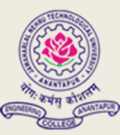 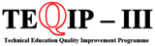 TEQIP- III sponsoredWORKSHOP ON RESEARCH METHODOLOGY For PG Students of JNTUA on03-07 Febrauary 2020REGISTRATION FORMName: _______________________________Admn.Number: 	_ Branch:_______________________________Class/Sem:____________________________Sex: Male/Female	 Community:  SC/ST/BC/OC______________Address for Correspondence:  	 _____________________________________________________________________________________________________________________________________________________________________________________________________________________________________________________________________________________________________________________________________________________________Contact No:  	 E-Mail:	             Signature of the Candidate                                      Signature         Head of the DepartmentChief PatronProf. S. SRINIVAS KUMARVice-ChancellorJawaharlal Nehru Technological University Anantapur, AnanthapuramuCo-PatronProf. M. Vijay Kumar, Registrar, JNTUA.PatronsProf. K. GOVINDARAJULUPrincipal,JNTUACEA, AnanthapuramuProf.T.Balanarasaiah, Vice Principal,JNTUACEA, AnanthapuramuAdvisory Committee Prof. K.Hema Chandra Reddy Chairman, APSCHE, A.P          Prof.K.Prahlada Rao            Prof.G.Prasanthi                        Mechanical Engg. Dept              Director, FDP                                Prof.M. Yohan                       Prof.B. Durga Prasad                  OSD to Vice-Chancellor              C E.(PG), JNTUADr.K. Kalyani Radha            Dr.B. OmprakashAsst. Prof. Dept of ME                 Asst. Prof. Dept of MEDr. A. P. Siva Kumar            Dr.K. Jithendra GowdNodal Officer, Procurement, Nodal Officer, Finance, TEQIP-III                                   TEQIP-III  Convener Dr.B.Chandra Mohana ReddyHOD & Associate Professor of Mechanical Engg. Dept.CoordinatorProf. M.L.S. Deva KumarDirector, School of Management StudiesProfessor of Mechanical Engg. DeptOrganizing CommitteeDr.RJV Anil Kumar                 Dr. M. P RangaiahDr.A.Nagaraju                           Smt.D.JyothiSri D.Sasidhar Reddy               Sri S.VenkateswaruluSri P.Kullayappa                       Sri.B.Madhu BabuSri P S Bharadwaj                     Sri J Paul Rufus BabuSri M Ashok Chakravarthy     Sri T DadakhalandarKum K Sravani                         Smt M N Ramya KrishnaSri D Raja Kullayappa             Sri T SudhakarKum K Madhurima                  Sri M CharlesJNTUA COLLEGE OF ENGINEERING (Autonomous) ANANTHAPURAMU TEQIP- III sponsoredWORKSHOP ON RESEARCH METHODOLOGYfor PG Students of JNTUA on03-07 February 2020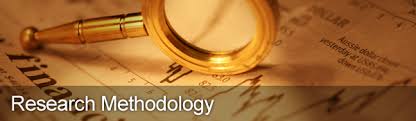 Organized byDept. of Mechanical EngineeringJNTUA College of Engineering (Autonomous)About JNTUA College of EngineeringJNTUA College of Engineering (Autonomous) Ananthapuramu, an esteemed engineering college in Andhra Pradesh was established in 1946 and has been growing continuously in size with respect to intake, faculty strength, number of academic programs offered and infrastructure. Now it is one of the constituent colleges of JNTUA.      About the Dept. of Mechanical Engineering.The Department of Mechanical Engineering was established in the year 1946 offering four year B.Tech course. The present intake of this course is 60 students. The M.Tech (Heat Power R & A/c) course was started in the year 1972, M.Tech. (Energy Systems) was started in the year 2001, M.Tech (Advanced I.C. Engines), M.Tech (Product Design), M.Tech (Advanced Manufacturing Systems) and M.Tech. (Quality Engineering & Management) were started in the year 2009. The present intake of the all these courses is 25 students. The department is also having research facilities for Ph.D. About the WORKSHOPThis Workshop focuses on creating interest in conducting Research and Analysis, better presentation of the professional students. In order to become the best in any field, it is required not only collecting the right data, but also analyzing it proper way. Therefore this Workshop attempts to inculcate habit of scientific design of data collection, analysis and presentation.Objectives of the FDPNeed of the data collection.Understanding types of data and method of collection.To process the data.To learn analyzing the data.To learn method of presentation.To learn appropriate statistical tools.To get hands on experience of using excel for data collection. Major topics to be covered in this workshop include  Fundamentals of  Research Literature survey and documentation.Sampling.Hypothesis Testing & Formulation.Types of Tests.Data InterpretationUse of Statistical software SPSSResource PersonsResource persons are identified from reputed IITs, NITs and State-level Universities.Target AudiencePG Students of JNTUA.  WORKSHOP Dates: 03-07 February 2020VENUECollege Auditorium, JNTUACEA, Ananthapuramu.   COURSE FEE:  NILHow to ApplyInterested and eligible candidates who are willing to attend the Workshop completely may apply by submitting the Scanned copy of the filled in registration form to the mail id belowResearchmethodology.pg@gmail.com. Filled in applications (Hard copy) may be sent to the following address: Address for CommunicationProf. M.L.S. Deva KumarDirector School of Management StudiesDept. of Mechanical Engineering,        JNTUA College of Engineering AnanthapuramuMobile No: 94402 85609Email-Id: devakumar.mech@jntua.ac.in IMPORTANT DATESLast date for receipt of application: 31-01-2020Intimation to selected candidates: 01-02-2020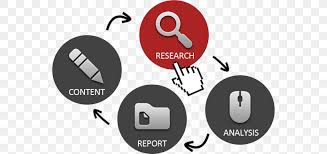 